PENGARUH PROFITABILITAS, SOLVABILITAS, UKURAN PERUSAHAAN DAN OPINI AUDIT TERHADAP  TIMELINESS PADA PERUSAHAAN MANUFAKTUR YANG TERDAFTAR DI BURSA EFEK INDONESIA PERIODE 2014-2017Oleh :	Nama	: Philipus Ramses	NIM	: 31140487SkripsiDiajukan sebagai salah satu syarat untukmemperoleh gelar Sarjana AkuntansiProgram Studi AkuntansiKonsentrasi AuditINSTITUT BISNIS dan INFORMATIKA KWIK KIAN GIEJAKARTA
APRIL 2019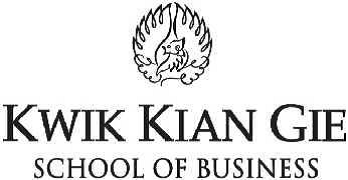 